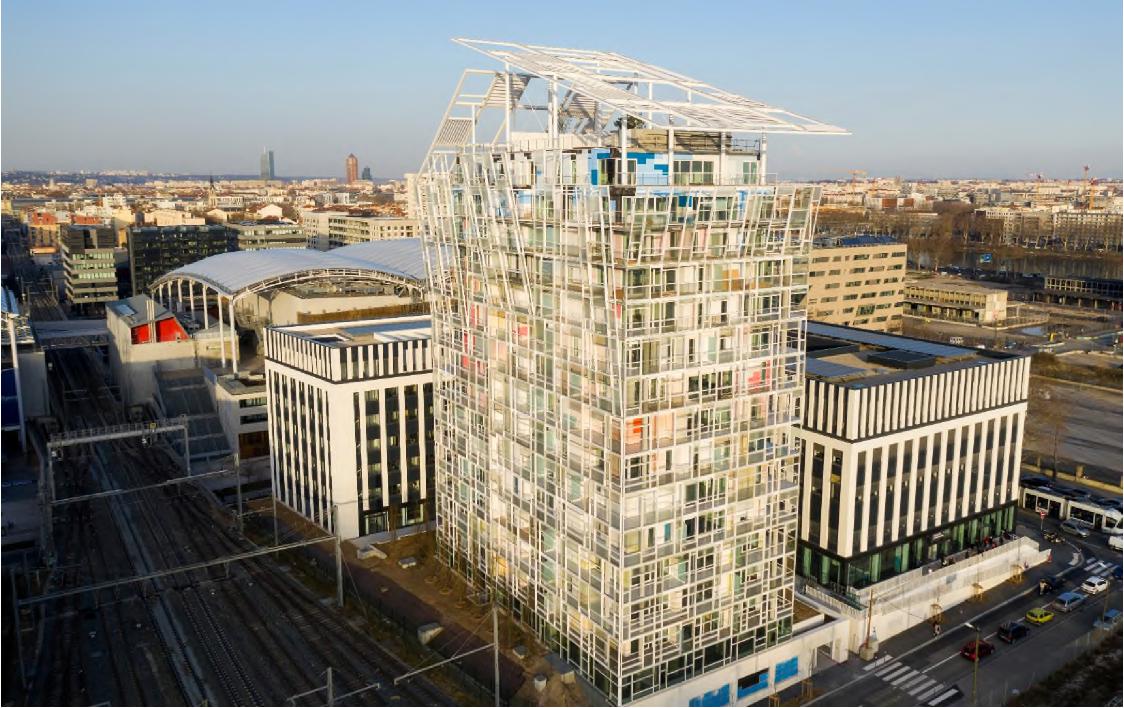 PARTICULARITES DU PROJET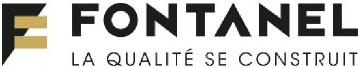 TOUR YCONE – ILOT M3 SUDLYON 2èmeDESCRIPTION DU PROJETLe projet est composé d’un bâtiment à usage d’habitation sur 1 niveau de sous-sol et 1 niveau de rez-de-chaussée avec 67 places de stationnement. Le niveau de rez-de-jardin est animé par 2 locaux commerciaux et 14 étages avec attique, au total 80 logements singuliers de 29 m2 à 200 m2
Maître d’ouvrage :CO-PROMOTION VINCI IMMOBILIER ! GROUPE CARDINALArchitecte :ATELIER JEAN NOUVELSurface :14 019 m2 SHOMontant des travaux :4 353 849 € HTLivraisonJUILLET 2018MissionLot n° 1 – TERRASSEMENTS ! DEPOLLUTIONLot n° 2 – BLINDAGESLot n° 3 – FONDATIONS SPECIALESLot n° 4 – GROS OEUVREEn GROUPEMENT MOMENTANE D’ENTREPRISES CONJOINTES